Формы отчётности по школьному этапу Всероссийской олимпиады школьниковТаблицы предоставляются в электронном и печатном (печать ОУ, «живые» росписи всех членов жюри) видеРезультаты школьного этапа олимпиады по  ОБЖ (2014/2015 уч.г.)(указать  предмет)СОШ № 80*В отчёте таблицы не изменять!  Присылать в отчёте все таблицы. Таблицы, заполненные не полностью (например, нет отчеств участников, дат рождения,  нет анализа, не указано, кто и когда составил отчёт и др.), не принимаютсяФорма №1Общие данные о школьном этапе олимпиады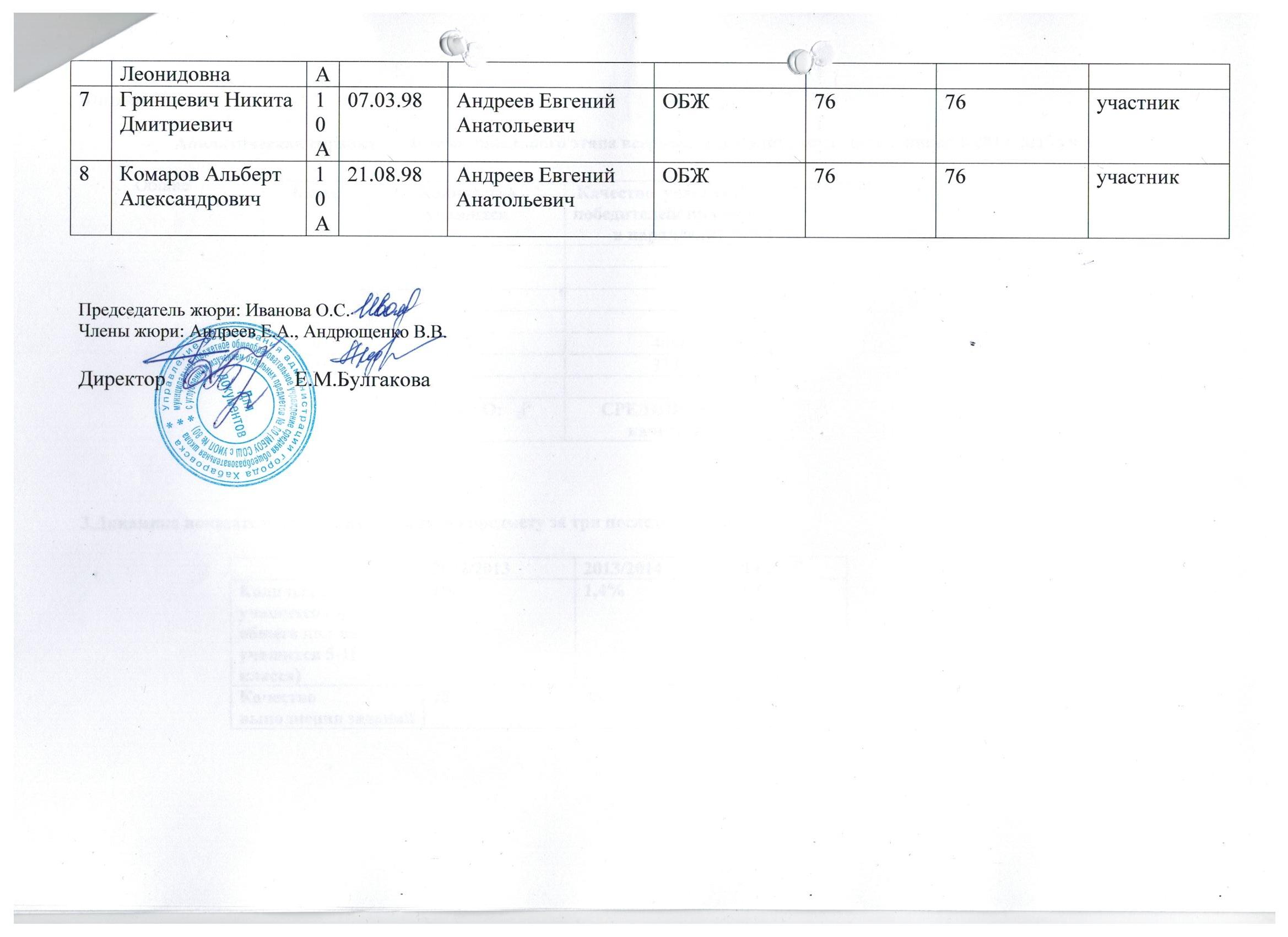 №ФИО участникаКлассДата рожденияФИО учителяСпециальность учителяНабранные баллы% от максимального количества балловРезультат (победитель, призёр, участник)1Утемов АлександрОлегович9В14.09.1999Андреев Евгений АнатольевичОБЖ9595победитель2Николаев Александр Вячеславович 9В05.06.99Андреев Евгений АнатольевичОБЖ8484участник3Колос Артем Александрович 9А25.03.99Андреев Евгений АнатольевичОБЖ9595победитель4Резанова Арина Сергеевна9А11.04.99Андреев Евгений АнатольевичОБЖ6363участник5Калюжная Вероника Владимировна9А13.09.99Андреев Евгений АнатольевичОБЖ6363участник6Кузнецова Кристина Леонидовна10А04.07.98Андреев Евгений АнатольевичОБЖ9090победитель